Достижения и победыс апреля  2016 года по апрель 2017 годаАпрель 2016 годаПроведен традиционный  «Гагаринский фестиваль». В номинациях были отмечены: «Лучший воспитанник»- Эрика М., Валентина Т., Алена Н., Валентин Д.: «Лучший ученик»- Дарья М., Кирилл В.; «Самый креативный воспитанник»- Элеонора Д., Виктор Д.; «Самый спортивный воспитанник»- Евгений П., Константин П.; «Лучший  воспитатель года»- Ирина Ивановна Еремейчик, Елизавета Васильевна Орешкина, Людмила Георгиевна Шурпик, Валентина Григорьевна Герман; «За профессионализм»- Лариса Михайловна Халаимова, Марина Владимировна Кирса, Оксана Леонидовна Свириденко, ЭманвелАрамович Мкртчян; «Мастер своего дела»- Александр Сергеевич Маркин, Елена Сергеевна Хорошева, Фаина Николаевна Шехтер, Наталья Михайловна Цупренко; «За здоровый образ жизни»- Анна Владимировна Игнатова, Омар Фикрет-Оглы, Дмитрий Владимирович Артамонов, Антон Андреевич Свириденко; «За доброту»- Артур Алварои Мкртчян.✓Победа воспитанников старшей группы в XI открытых Всероссийских соревнованиях по футболу среди команд детских домов и школ-интернатов «Будущее зависит от тебя», (Краевой этап в г.Красноярске).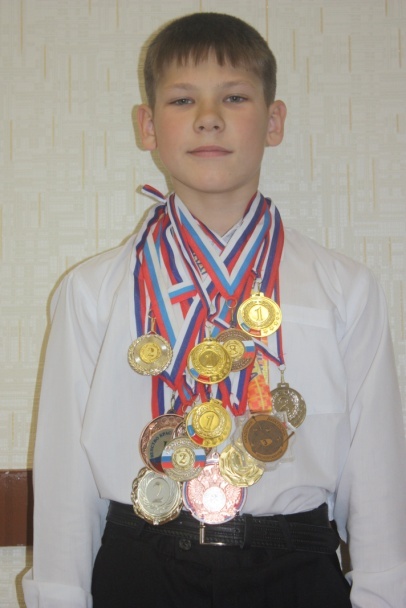 ✓Победа воспитанников старшей группы в XI открытых Всероссийских соревнованиях по футболу среди команд детских домов и школ-интернатов «Будущее зависит от тебя» (Региональный турнир в г.Новосибирске).✓ Воспитанник Евгений П. получил премию Главы города в номинации «Юным талантам» за высокие спортивные достижения.✓Команда футболистов стала победителем  в Чемпионате города Канска по мини-футболу.✓Завоевали  кубок ПАО Красноярскэнергосбыт в  городских соревнованиях «Милосердие».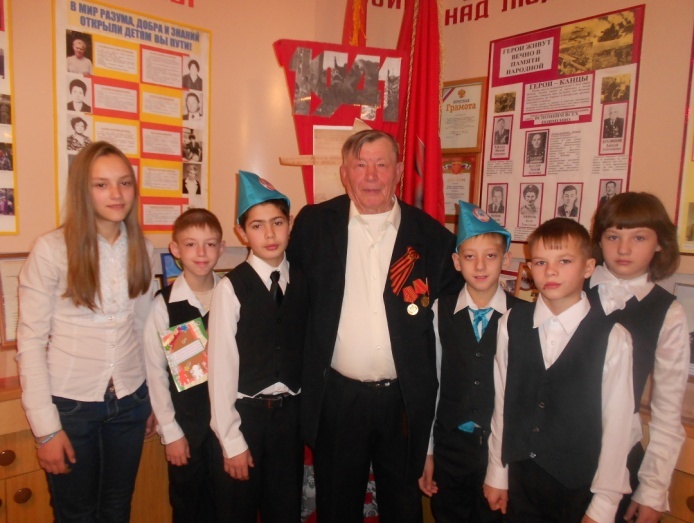 Май  2016 года✓ Актив музеяпрезентовал деятельность на краевом фестивале школьных музеев и получилДиплом 3 степени в номинации «Экскурсионная работа музея, клуба».✓В краевом конкурсе детского тематического рисунка«Скажи террору – нет!» заняли призовые места: категория  «Коллективная работа» 1 место- Алексей М.,  Виктория М., 2 место – Денис Л., Елена К., Александр Л. Категория «Индивидуальная работа» 2 место – Ксения Ч.Июнь  2016 года✓Победа старшей группы воспитанников в XI открытых Всероссийских соревнованиях по футболу среди команд детских домов и школ-интернатов «Будущее зависит от тебя» (Всероссийский турнир в г.Сочи). Награда – путевка-поездка в город Лондон.Сентябрь 2016 года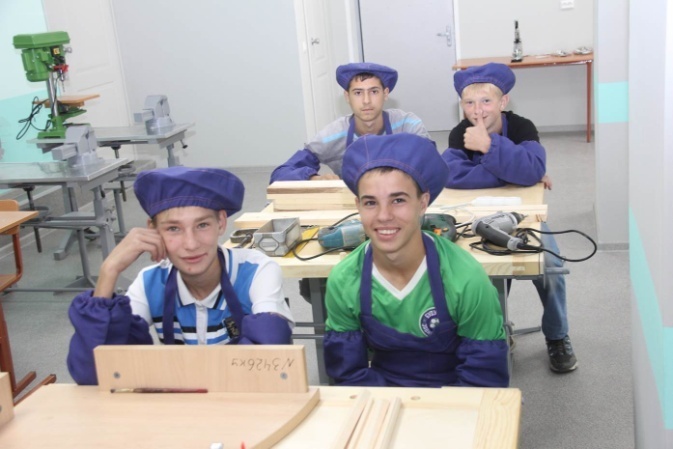 ✓Заняли призовое место в краевых соревнованиях по летнему биатлону на призы двукратной олимпийской чемпионки Ольги Медведцевой в г.Бородино.Благодаря нашим друзьям и партнерам - Канской  ТЭЦ открыли и презентовали кабинет прикладных умений  «Город мастеров».Октябрь 2016 годаПраздновали 60-летний Юбилей детского дома.✓ Футбольная команда детского дома,  победитель Всероссийских соревнований по мини-футболу «Будущее зависит от тебя», побывала   в городе Лондоне.✓Состоялась  встреча губернатора Красноярского края В.А.Толоконского с воспитанниками-победителями Всероссийских соревнований по мини-футболу «Будущее зависит от тебя».✓Наш детский дом  стал лучшим  на муниципальном этапе Всероссийского конкурса на лучшую организацию работ в области условий и охраны труда.Ноябрь 2016 года✓Свириденко Антон Андреевич стал победителем регионального этапа XII Всероссийского конкурса  «Мастер педагогического труда по учебным и вне учебным формам физкультурно-оздоровительной и спортивной работы».✓Участвовали в межрегиональных соревнованиях по биатлону в г.Новосибирске на приз двукратного чемпиона Олимпийских игр В. Ф. Маматова.✓ Юные спортсмены заняли призовые места в городских соревнованиях по пауэрлифтингу.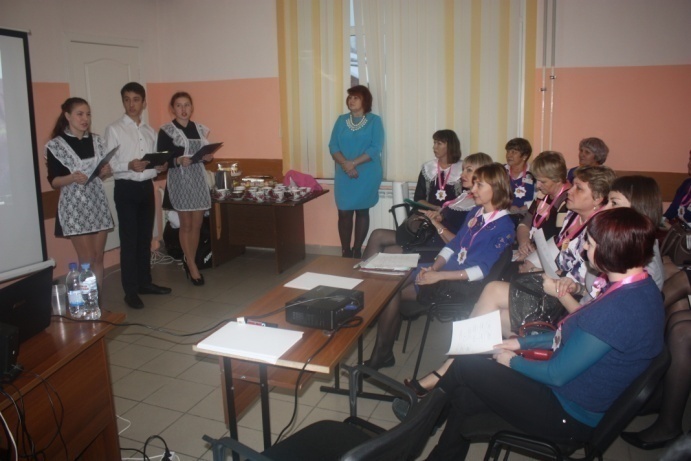 Декабрь 2016 года✓Встречали участников Краевого фестиваля управленческих и педагогических практик краевых государственных казенных учреждений для детей-сирот и детей, оставшихся без попечения родителей.✓Стали победителями в спортивной эстафете, посвященной Всероссийской акции МВД России «Неделя мужества».Январь 2017 года✓Стали лауреатами  в Международном конкурсе детских талантов и мастерства «Радуга». ✓ Ксения П. получила сертификат участника VI Международного детского литературного конкурса «Сказка в новогоднюю ночь».✓Попробовали свои силы во всероссийском вокальном конкурсе телекомпании НТВ «Ты-супер!».Встретились со знаменитыми Красноярскими спортсменами: Евгением Устюговым, Ольгой Ромасько, Андреем Болдыковым, Романом Решетниковым. Февраль 2017 года✓Стали победителями в городском этапе конкурса «Поверь в себя».✓Футболисты завоевали Кубок техникума отраслевых технологий по мини-футболу.Март 2017 года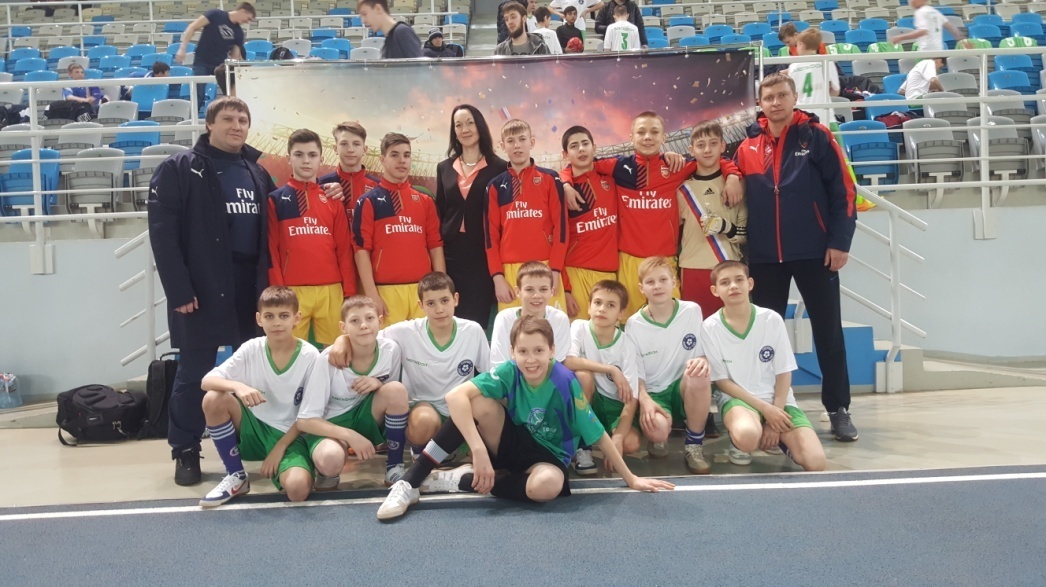 ✓Участвовали в Первенстве Красноярского края по биатлону памяти В.И. Стольникова и были в числе победителей.✓Стали победителями краевого этапа международных соревнований по мини-футболу среди команд детских домов «Будущее зависит от тебя».✓Заняли призовые места  на зональном  этапе краевых соревнований по лыжным гонкам среди детей с ОВЗ в г.Зеленогорске.✓Показали профессиональное мастерство на краевом конкурсе «Лучший по профессии» среди учащихся с ограниченными возможностями здоровья.Воспитанник Евгений П.  выполнил норму по биатлону на КМС;✓Впервые команда педагогов детского дома приняла участие в городских соревнованиях по кёрлингуты.